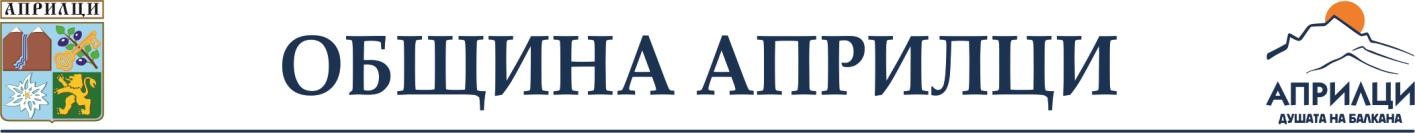 З А П О В Е Д№ 35726.09.2023 г.На основание чл. 44, ал. 2 от Закона за местното самоуправление и местната администрация /ЗМСМА/, чл. 183, ал. 3 от Изборния кодекс и  във връзка с насрочените за 29 октомври 2023 г. избори за общински съветници и за кметовеОПРЕДЕЛЯМ:1.Места за поставяне на агитационни материали на територията на Община Априлци, както следва: Гр. Априлци, кв.Ново село:в градинката пред читалището Гр. Априлци, кв.Острец в градинката пред читалищетоГр. Априлци, кв.Видима: в градинката пред читалището.Гр. Априлци, кв.Зла река:-  в градинката пред читалищетос. Скандалото:      -табла до автобусната спиркас. Велчево:      - табла в градинката пред читалищетос. Драшкова поляна:      - табло до автобусната спирка          2. Агитационните материали се поставят на определените в настоящата заповед места, а на сгради, огради и витрини с разрешение на собственика или управителя на имота. Недопустимо е поставянето на предизборните агитационни материали един върху друг.3. Забранява се използването на агитационни материали, които застрашават живота и здравето на гражданите, частната, общинската и държавната собственост и безопасността на движението, както и материалите, които накърняват добрите нрави, честта и доброто име на кандидатите.4. Забранява се унищожаването и заличаването на агитационни материали, поставени по определения в този кодекс ред, до края на изборния ден .5. Забранява се поставянето на агитационни материали на партии и коалиции в изборните помещения, както и на разстояния, по - малко от 50 метра от входа на сградата, в която е изборното помещение, през изборния ден и до края на гласуването.6. Партиите и коалициите в срок до 7 дни след изборния ден премахват поставените от тях материали.УКАЗВАМ:На партиите и коалициите, че:7. При неизпълнение на задължението по т. 7 на лицето, което представлява партията или коалицията се налага глоба от 1000 до 5000 лв., по реда на чл.472, ал.1 от Изборния кодекс.8. При неизпълнение на задължението по т. 7 от Заповедта на лицето, което наруши забраната за поставяне на агитационни материали извън предизборната кампания се налага глоба или имуществена санкция в размер от 1000 до 3000 лв. Когато нарушението е извършено повторно, глобата или имуществената санкция е в размер от 3000 до 10 000 лв., по реда на чл.473 , ал.2 от Изборния кодекс.НАРЕЖДАМ:9. В срок до 7 дни след изборния ден /29 октомври 2023 год./, партиите и коалициите да премахнат поставените от тях агитационни материали за сметка на съответните партии и коалиции от партии.Копие от настоящата заповед да се доведе до знанието РУ - Троян, на секретарите на читалищата и кметските наместници.Копие от настоящата заповед да е постави на информационното табло на входа на общината, в кметствата, да се публикува на интернет страницата на Община Априлци.Контрол но изпълнението на заповедта възлагам на Секретаря на Община Априлци.КРАСИМИР  КОЛЕВВР. И. Д. Кмет на Община АприлциРешение № 623/31.08.2023 г. на ОбС - Априлцигр. Априлци, обл. Ловеч, ул. Васил Левски № 109, тел. 06958/22-22; факс 06958/ 22-85e-mail: info@obshtina-apriltsi.com ;  www.obshtina-apriltsi.com